Csc 102 pYAKUBU UMAR SANDA 18/sci14/026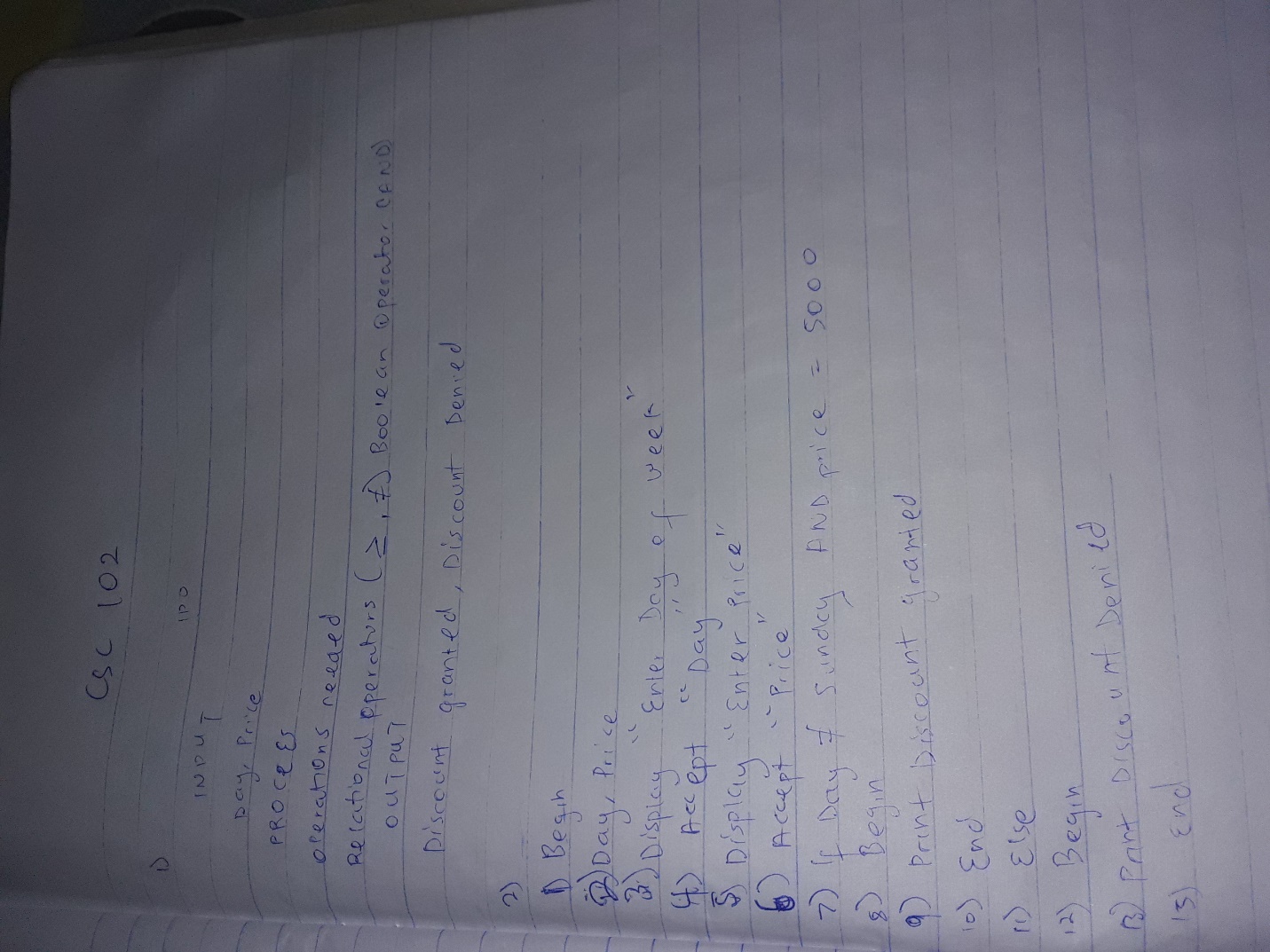 